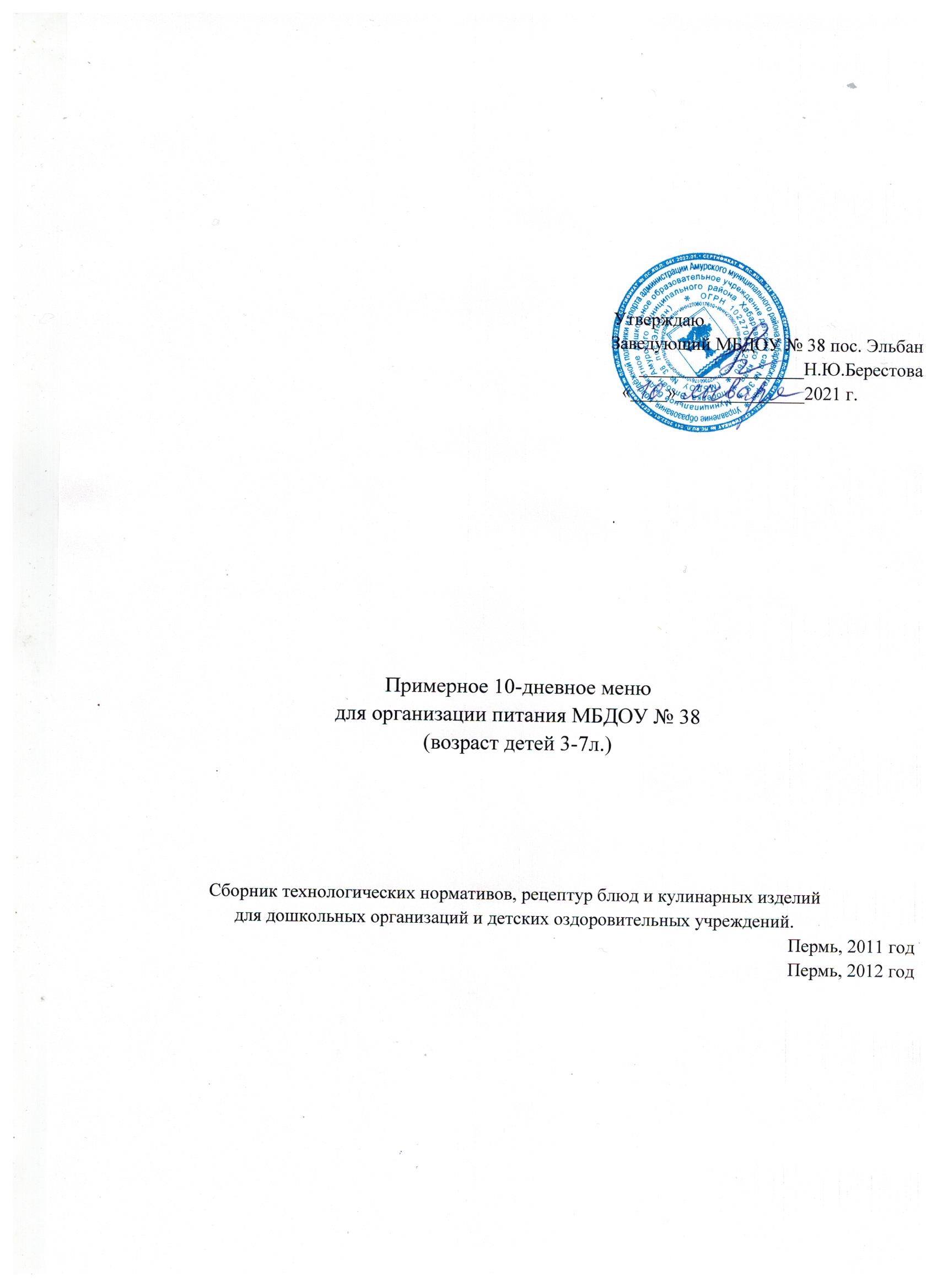 ПриемпищиНаименование блюдаВыходблюдаПищевые веществаПищевые веществаПищевые веществаЭнергетическаяценность(ккал)№ рецептурыПриемпищиНаименование блюдаВыходблюдаБЖУЭнергетическаяценность(ккал)№ рецептурыДень 1ЗавтракКаша рисовая молочная жидкаяХлеб пшеничныйМасло сливочноеСырКофейный напиток на сгущенном молоке180405151806,443,040,022,338,080,324,121,0425,9519,680,0418,23204,479437,479,34281122119390ВторойзавтракСок фруктовый1500,50,110,146,0408ОбедСалат из морской капусты «Дальневосточный»Суп картофельный с бобовымиГренки из пшеничного хлебаМакаронные изделияТефтели из говядины с соусом сметаннымКомпот из курагиХлеб ржано-пшеничный501802513070/30180200,544,154,756,420,381,321,843,014,587,980,150,242,2414,9127,17,3725,058,628,0888,99162,86115,84103,1940,43567306266524124Полдник Молоко кипяченоеПряники200505,270,565,391,85,211,7985,2970,8531602УжинРагу из птицыЧай с лимономХлеб ржано-пшеничныйФрукт свежийе200180301008,350,01,982,155,5200,363,8518,00,0212,97,33167,40,0560,642,35351380124Итого запервый день54602611800ПриемпищиНаименование блюдаВыходблюдаПищевые веществаПищевые веществаПищевые веществаЭнергетическаяценность(ккал)№ рецептурыПриемпищиНаименование блюдаВыходблюдаБЖУЭнергетическаяценность(ккал)№ рецептурыДень 2Завтрак8.30Омлет натуральныйХлеб пшеничныйМасло сливочноеЧай с молоком1804051805,553,040,684,180,3228,3319,6810,31181,359442,09162122119Второйзавтрак10.30Сок фруктовый1500,50,110,146,0408Обед12.00Салат из свежих помидоровЩи из свежей капусты с картофелемПюре картофельноеРыба тушенная в томате с овощамиКомпот из свежих плодовХлеб ржано-пшеничный50180130100180500,322,458,940,350,33,30,042,628,550,20,180,61,325,436,218,5419,6821,56,9253,39119,5141,581,5210130867441398403124Полдник 15.30СнежокБулочка «Веснушка»200503,283,274,028,515,1330,8765,88201,02406429Ужин17.30Говядина, тушенная с капустойХлеб пшеничныйКисель из концентрата плодово-ягодного200401800,643,044,651,620,325,572,7219,683,4626,319483,7546122224итого за ужинИтого завторойдень54602611800ПриемпищиНаименование блюдаВыходблюдаПищевые веществаПищевые веществаПищевые веществаЭнергетическаяценность(ккал)№ рецептурыПриемпищиНаименование блюдаВыходблюдаБЖУЭнергетическаяценность(ккал)№ рецептурыДень 3Завтрак8.30Лапшевник с сыром запеченныйХлеб пшеничныйМасло сливочноеКакао с молоком 1754051809,663,040.021,953,30,324,120,3322,5419,680.0416,45167,219437,488,71201122119387Второйзавтрак10.30Сок фруктовый1500.50.110.146.0408Обед12.00Салат из свежих огурцовБорщ с капустой и картофелемАзуКомпот из смеси сухофруктовХлеб ржано-пшеничный50180200180500.280,561,93,420,243,33,322,643.26,980,150,60,92,6716,43,5713,3921,529,4833,68102110,0157,931011260314238403124Полдник 15.30Ряженка    Коржик молочный200503,191,53,781,97,5514,8886,0883,1405604Ужин17.30Рис отварнойЗразы рыбные рубленныеСоус томатный с овощамиНапиток из плодов шиповникаХлеб пшеничныйФрукт свежий1507050180401004,166,280,3,045,129,600,3211,216,5710,4319,68108,19114,2842,7594155289382122Итого затретий день54602611800ПриемпищиНаименование блюдаВыходблюдаПищевые веществаПищевые веществаПищевые веществаЭнергетическаяценность(ккал)№ рецептурыПриемпищиНаименование блюдаВыходблюдаБЖУЭнергетическаяценность(ккал)№ рецептурыДень 4Завтрак8.30Пудинг творожный запеченныйСоус молочный сладкий натуральныйХлеб пшеничныйМасло сливочноеКофейный напиток с молоком 1505040518012,112,313,041,9516,980,240,320,3316,3212,5119,6819,45235,6770,59482,71188122122387Второйзавтрак10.30Сок фруктовый1500,50,110,146,0408Обед12.00Салат из свеклы с чеснокомСуп-лапша домашняяПюре из гороха с масломКнели из кур с рисом   Соус сметанный с томатом и лукомКомпот из черносливаХлеб ржано-пшеничный501801307030180500,652,191,853,140,33,30,053,973,333,460,180,60,967,3911,933,7519,6821,5
,97765,9672,4283,417681,5210130971317421457403124Полдник 15.30Молоко кипяченоеКрендель «Сахарный»200503,190,93,780,947,551586,0873,2405603Ужин17.30Картофель, тушеный с лукомСуфле из печениЧай без сахараХлеб пшеничныйКонфета желейная1307018040200,632,425,013,040,33,573,395,520,321,023,5221,214,5419,685,0457,62128,98113,54949,0750303284122122Итого зачетвертыйдень54602611800ПриемпищиНаименование блюдаВыходблюдаПищевые веществаПищевые веществаПищевые веществаЭнергетическаяценность(ккал)№ рецептурыПриемпищиНаименование блюдаВыходблюдаБЖУЭнергетическаяценность(ккал)№ рецептурыДень 5Завтрак8.30Каша «Дружба»Хлеб пшеничныйСыр порционноКакао с молоком сгущенным180401018012,113,041,9516,980,320,3316,3219,6819,45235,679482,71188122387Второйзавтрак10.30Сок фруктовый1500,50,110,146,0408Обед12.00Салат картофельный с зеленым горошкомСвекольникКаша гречневаяГуляш из говядиныКомпот из изюмаХлеб ржано-пшеничный50180130100180500,652,191,853,141,320,053,973,333,460,240,967,3911,933,758,6
,97765,9672,4283,417640,430971317223124Полдник 15.30Йогурт питьевойПеченье200503,190,93,780,947,551586,0873,2405603Ужин17.30Капуста тушенаяБиточки по-белорусскиЧай с лимономХлеб пшеничныйФрукт свежий13070180401000,630,03,043,5700,323,520,0119,6857,620,049450380122Итого запятый день54602611800ПриемпищиНаименование блюдаВыходблюдаПищевые веществаПищевые веществаПищевые веществаЭнергетическаяценность(ккал)№ рецептурыПриемпищиНаименование блюдаВыходблюдаБЖУЭнергетическаяценность(ккал)№ рецептурыДень 6Завтрак8.30Каша манная молочная жидкаяХлеб пшеничныйСыр порционноМасло сливочноеКофейный напиток с  молоком сгущенным180401051805,313,042,310,021,814,260,320,244,121,2537,0719,6812,510,0423,09200,279470,537,4110,83305122122119390Второйзавтрак10.30Сок фруктовый1500.50.110.146.0408Обед12.00Салат из свежих помидоров и огурцовСуп из овощейРис припущенныйТефтели мясные паровыеСоус сметанный с томатом и лукомКомпот из смеси сухофруктовХлеб ржано-пшеничный501801307030180500.651,027,438,430,70.413,34,33,888,724,11,930.00,63,853,927,2619,071,816,2821,544,7852,96127,12137,5424,7571,00101382289180357409124Полдник 15.30Молоко кипяченоеПряники200505,370,565,391,85,211,7985,2970,8531602Ужин17.30Голубцы ленивыеСоус сметанныйКисель из повидлаХлеб пшеничныйФрукт свежий20030180401000,342,853,040,43,847,260,320,41,032,4619,689,4522,06112,349445,43031412290Итого зашестойдень54602611800ПриемпищиНаименование блюдаВыходблюдаПищевые веществаПищевые веществаПищевые веществаЭнергетическаяценность(ккал)№ рецептурыПриемпищиНаименование блюдаВыходблюдаБЖУЭнергетическаяценность(ккал)№ рецептурыДень 7Завтрак8.30Омлет натуральныйХлеб пшеничныйМасло сливочноеКакао с молоком сгущенным1804051805,143,040.023,844,750,324.123,9131,3219,680.040179,059437.451,45165122119384Второйзавтрак10.30Сок фруктовый1500.50.110.146.0408Обед12.00Салат из свежих помидоров с перцемРассольник Ленинградский Жаркое по-домашнемуНапиток из плодов шиповникаХлеб ржано-пшеничный50180200180501,411,53,6615,233,34,234,093,5316,240,64,516,9620,859,1721,548,0333,16104,28187,021012882306246124Полдник 15.30ВаренецВатрушка со сладким фаршем200503,193,553,783,627,5531,386,08164,2408,52 консервированных405424Ужин17.30Макароны отварные с овощамиХлеб пшеничныйЧай с сахаромФрукт свежий200401801002,683,040,060,48,146овощное с картофелем на м/б0,3200,419,7219,688,419,45167,494,042,0345,420712238390Итого заседьмойдень54602611800ПриемпищиНаименование блюдаВыходблюдаПищевые веществаПищевые веществаПищевые веществаЭнергетическаяценность(ккал)№ рецептурыПриемпищиНаименование блюдаВыходблюдаБЖУЭнергетическаяценность(ккал)№ рецептурыДень 8Завтрак8.30Запеканка из творогаСоус молочный сладкийХлеб пшеничныйМасло сливочноеЧай с молоком 1805040518011,691,233,040.021,953,541,770,324,120,3319,37,3919,680.0416,45191,0947,59437,482,71201335122119387Второйзавтрак10.30Сок фруктовый1500.50.110.146.0408Обед12.00Винегрет овощнойСуп картофельный с мясными фрикаделькамиКартофельное пюреРыба тушенная в сметанном соусеКомпот из курагиХлеб ржано-пшеничный50180130100180500.612,781,354,960.33,33,633,973,333,780.180.62,267,0213,676,019,6821,541,239,6489,7582,7181,5210140166317265403124Полдник 15.30Молоко кипяченоеСлойка «Уральская»200503,283,54,024,35,1329,365,88170,0406437Ужин17.30Каша гречневая рассыпчатаядов свежихиныйкаделькамимБиточки паровыеСоус томатныйЧай с лимономХлеб пшеничныйФрукт свежий1507030180401000,48,650,13,040,40,0518,3700,320,41,6514,1221,2519,689,458,65216,0496,489445,430828339512290Итого завосьмойдень54602611800ПриемпищиНаименование блюдаВыходблюдаПищевые веществаПищевые веществаПищевые веществаЭнергетическаяценность(ккал)№ рецептурыПриемпищиНаименование блюдаВыходблюдаБЖУЭнергетическаяценность(ккал)№ рецептурыДень 9Завтрак8.30Каша овсяная из «Геркулеса» жидкаяХлеб пшеничныйМасло сливочноеСыр порционноКофейный напиток с молоком 1804051018010,563,042,361,0211,950,322,610,059,1519,68016,78233,049434,367,91188122114391Второйзавтрак10.30Сок фруктовый1500.50.110.146.0408Обед12.00Салат из моркови с зеленым горошкомБорщ с фасолью и картофелемМакаронные изделия отварныеПечень по-строгановскиКомпот из свежих яблок с лимономХлеб ржано-пшеничный50180130100180500.321,084,750,370,461,320,041,374,582,640,190,241,325,527,15,2532,68,66,9225,37162,8639,56114,0540,430969306337404124Полдник 15.30Йогурт фруктовыйБулочка «Домашняя» молочная200503,781,44,031,6510,2939,6756,42177405455Ужин17.30Рис припущенныйМясо тушеноеКисель из концентрата плодового или ягодногоХлеб пшеничный150100180402,969,21,982,815,250,360,419,9812,948,8343,9160,6251124Итого задевятыйдень54602611800ПриемпищиНаименование блюдаВыходблюдаПищевые веществаПищевые веществаПищевые веществаЭнергетическаяцен-ность(ккал)№ рецептурыПриемпищиНаименование блюдаВыходблюдаБЖУЭнергетическаяцен-ность(ккал)№ рецептурыДень 10Завтрак8.30Пудинг из творогаМолоко сгущенноеХлеб пшеничныйМасло сливочноеКакао  с молоком 160304051808,911,233,040.020,684,241,770,324,120.0131,567,3919,680.0410,31201,649,59437,442,09195335122119386Второйзавтрак10.30Сок фруктовый1500.50.110.146.0408Обед12.00Салат из свежих огурцовСуп любительскийКартофель отварнойФрикадельки рыбные в соусеКомпот из плодов или ягод сушеныхХлеб ржано-пшеничный5018013070/30180500.411,059,110,410,33,31,982,4613,310,00.180,61,445,5612,1610,5419,6821,524,0548,66138,277181,521011665277409403122Полдник 15.30РяженкаБулочка ванильная200503,193,493,783,917,5528,2586,08161,16406428Ужин17.30Рагу из овощейНапиток из плодов шиповникаХлеб пшеничныйФрукт свежий200180401003,071,493,042,3110,553,690,320,2425,2830,9119,6812,51209,909,759470,595297273122Итого задесятыйдень54602611800Итого за весь периодПищевые вещества (г)Пищевые вещества (г)Пищевые вещества (г)ЭнергетическаяценностьВит. СИтого за весь периодБЖУЭнергетическаяценностьВит. СИтого за весь период540600260018000385Среднее значение за период5460260180038Содержание белков, жиров, углеводов в меню за период в % от калорийности13%30%57%